KARTA KWALIFIKACYJNA UCZESTNIKA WYPOCZYNKUI. INFORMACJE DOTYCZĄCE WYPOCZYNKU1.	Forma wypoczynku: kolonia letnia Caritas Diecezji Legnickiej 2. Termin wypoczynku: ...........................................................................................................3. Adres wypoczynku: 	................................................................................................. ..........................................							..........................................................	(miejscowość, data)		(pieczątka/podpis organizatora wypoczynku)II. INFORMACJE DOTYCZĄCE UCZESTNIKA WYPOCZYNKUl .  Imię (imiona) i nazwisko: ...........................................................................................................................................2. Data urodzenia: ...........................................................................................................................................................3. Adres zamieszkania .....................................................................................................................................................4. Imiona i nazwiska rodziców(opiekunów), telefon, adres pobytu..................................................................................................................................................................................................................................................................................................................................................................................5. Numer PESEL uczestnika wypoczynku     				    6. Informacja o specjalnych potrzebach edukacyjnych uczestnika wypoczynku, w szczególności o potrzebach wynikających z niepełnosprawności, niedostosowania społecznego lub zagrożenia niedostosowaniem społecznym ...........................................................................................................................................................................................................................................................................................................................................................................................................................................................................................................................................................................7. Istotne dane o stanie zdrowia uczestnika wypoczynku: 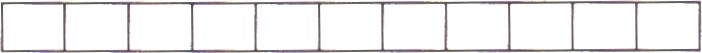 Czy dziecko nosi okulary/soczewki/aparat ortodontyczny itp.? zalecenia?....................................................................Czy dziecko ma uczulenia/alergie, jeśli tak to jakie? ....................................................................................................Czy dziecko przyjmuje stałe leki, jeśli tak to jakie, w jakich dawkach?........................................................................Czy dziecko jest na specjalistycznej diecie? ................................................................................................................Jak dziecko znosi jazdę samochodem? .........................................................................................................................Inne ................................................................................................................................................................................. 8. Informacje o szczepieniach ochronnych wraz z podaniem roku (ewentualnie ksero książeczki szczepień) :tężec....................................................................................błonica..............................................................................dur.......................................................................................inne.........................................................................................................................................................................................................................................................................Wyrażam zgodę na przetwarzanie danych osobowych zawartych w karcie kwalifikacyjnej na potrzeby niezbędne do zapewnienia bezpieczeństwa i ochrony zdrowia uczestnika wypoczynku (zgodnie z ustawą z dnia 29 sierpnia 1997 r. o ochronie danych osobowych (Dz. U. z 2015 r. poz. 2135, z późn. zm.).																					........................................................						.....................................................		miejscowość, data 						czytelny podpis rodzica/opiekuna prawnego III. INFORMACJA WYCHOWAWCY KLASY O DZIECKU (jeśli brak możliwości uzyskania informacji od wychowawcy klasy, uzupełnia rodzic/opiekun prawny) ........................................................................................................................................................................................................................................................................................................................................................................................................................................................................................................................................................................................................................................................................................................................................................................................................................................................................................................................							................................................................... miejscowość, data								podpis wychowawcy/ rodzica/opiekunaIV. DECYZJA ORGANIZATORA WYPOCZYNKU O ZAKWALIFIKOWANIU UCZESTNIKA WYPOCZYNKU DO UDZIAŁU W WYPOCZYNKU Postanawia się l). zakwalifikować i skierować uczestnika na wypoczynek2). odmówić skierowania uczestnika na wypoczynek ze względu: ................................................................................. ................................................................................................................................................................................................................................							........................................................                                           miejscowość, data		                                             			podpis organizatora wypoczynkuV. POTWIERDZENIE PRZEZ KIEROWNIKA WYPOCZYNKU POBYTU UCZESTNIKA WYPOCZYNKU W MIEJSCOWOŚCI WYPOCZYNKU						Uczestnik przebywał na kolonii (adres wypoczynku) ...................................................................................................... od dnia ..............................do dnia.....................................						......................................		............................................................. miejscowość, data		podpis kierownika wypoczynkuVI. IFORMACJE KIEROWNIKA WYPOCZYNKU O STANIE ZDROWIA UCZESTNIKA WYPOCZYNKU W CZASIE TRWANIA WYPOCZYNKU ORAZ O CHOROBACH PRZEBYTYCH W JEGO TRAKCIE. ........................................................................................................................................................................................................................................................................................................................................................................................................................................................................................................................................................................................................................................................................................................................................................................................................							            	 ........................................................ miejscowość, data								 podpis kierownika wypoczynku VII. INFORMACJE I SPOSTRZEŻENIA WYCHOWAWCY WYPOCZYNKU DOTYCZĄCE UCZESTNIKA WYPOCZYNKU ........................................................................................................................................................................................................................................................................................................................................................................................................................................................................................................................................................................................................................................................................................................................................................................................................						                           ....................................................... miejscowość, data 								podpis wychowawcy wypoczynku Oświadczenia udzielone dla:  .......................................................................................................................................						imię i nazwisko dzieckana czas kolonii w:  ...........................................................   w terminie ........................................................................1. Wyrażam / nie wyrażam* zgodę, by moje dziecko uczestniczyło podczas kolonii w praktykach religijnych.											 ......................................									czytelny podpis rodzica/opiekuna prawnego2. Wyrażam / nie wyrażam* zgodę, na leczenie mojego dziecka w szpitalu oraz przeprowadzenia w nim koniecznych zabiegów medycznych ratujących życie.  												 								 ..........................................									czytelny podpis rodzica/opiekuna prawnego3. Wyrażam / nie wyrażam* zgodę, na przeprowadzenie kontroli czystości skóry głowy po przyjeździe dziecka na kolonię. 												   												.........................................									czytelny podpis rodzica/opiekuna prawnego	  4. Oświadczam, że moje dziecko nie znajduje / znajduje* się pod nadzorem kuratora. 																  													..........................................									czytelny podpis rodzica/opiekuna prawnego	5.  Zobowiązuje się do odebrania mojego dziecka w oznaczonym czasie i miejscu w dniu powrotu z kolonii. 		  																								..........................................									czytelny podpis rodzica/opiekuna prawnego	   6. Przyjmuje do wiadomości, że w razie złamania przez moje dziecko, dyscypliny kolonijnej poprzez: spożywanie alkoholu czy narkotyków, palenie papierosów, samodzielne oddalenie się od grupy, czy stwarzanie zagrożenia dla innych dzieci, odbiorę dziecko z kolonii w ciągu 24h, lub na mój koszt zostanie ono odwiezione do miejsca stałego zamieszkania, na co wyrażam zgodę. 																					............................................									czytelny podpis rodzica/opiekuna prawnego7. Inne ważne informacje od rodzica/opiekuna ............................................................................................................... ...........................................................................................................................................................................................................................................................................................................................................................................................................................................................................................................................................................................* niepotrzebne skreślić 											